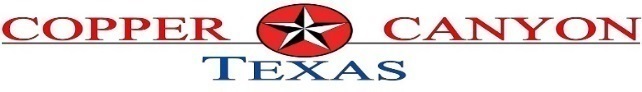 State of Texas 	§	In The Municipal Court         vs.	§	Town of Copper Canyon,	                            	§	Denton County, Texas Defendant’s NameDRIVER SAFETY COURSE REQUESTI, the Defendant in the above cause, do hereby enter my appearance, waive my right to a Jury Trial, and enter my Plea of NO CONTEST to the offense of: 					Citation Number:				.I request the Court dismiss this citation by allowing me to complete a Driving Safety Course as provided under Art. 45.0511 of the Texas Code of Criminal Procedure.I hereby swear and affirm that the following statements are true: I am not in the process of taking a Driver Safety Course under Art. 45.0511 of the Texas Code of Criminal Procedure, nor have I completed a Driver Safety Course for the dismissal of a traffic citation within the twelve (12) month period preceding the date of the alleged violation.I do not hold a Commercial Driver’s License.I was not charged with speeding in excess of 24 mph over the posted speed limit.Upon submitting this request, I must:Present to the court a valid Texas Driver's license or permit. (CDL holders are NOT eligible)Present to the court proof of financial responsibility (Insurance). Pay court costs of $144.00 to the court. I understand that I mustPresent to the court your Texas 3A Certified Driving Record within the 90-day period.Complete and present to the court a uniform certificate of driving safety course completion from a Texas Education Agency approved course (or from a DPS approved motorcycle course) by the 90th day after this request. If I complete a driving safety course within 90 days, the charge against me will be dismissed and that the court will report to the Department of Public Safety the completion date of the driving safety course for inclusion on my driving record. If I fail to present to this court proof of completion of the Driving Safety Course (original court copy) and your Driving Record within 90 days, the court will require my appearance at a show cause hearing. If I fail to appear at the show cause hearing, the court will impose the fine and Judgement. Should you fail to complete DSC or submit your driving record and want to avoid the Show Cause Hearing you may submit a waiver of show cause for DSC and make payment of the balance at: coppercanyon-tx.org which will result in a conviction on your driving record. This amount will never be over $200.00.Form must be Notarized if submitted by mail or online. Unnotarized forms will not be accepted.Defendant’s Signature					AddressEmail							Phone NumberSworn to before me on the ______ day of			 ,  			.___________________________________________		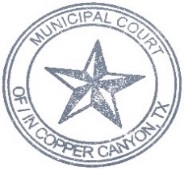 Municipal Court Administrator/Court Clerk/ Notary PublicDRIVING RECORD: www.texas.gov (DPS website) to print out a Certified 3Acourt@coppercanyontx.com	